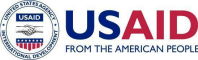 NOTICE TO THE TRADE DATE: February 3, 2023 ATTENTION: All Participants in P.L. 480 Title II  Food Aid Shipments SUBJECT: Bulk Vessel Fumigation with Phosphine This notice is to advise ocean carriers that the following fumigation protocols  are effective immediately for bulk food commodities.  Concentration of aluminum phosphide (Phosphine) and recommended dwell time in the  cargo holds before ventilation.  ● Fumigate all bulk vessel holds at a rate of 60 grams of phosphine gas per 1,000 cubic feet of stowage  space, for a minimum of 120 hours from the departure of the port of loading/origin. (60 grams of  phosphine gas is equivalent to 82 grams of aluminum phosphide or 55 grams of magnesium  phosphide per 1,000 cubic feet).  ● For best results we  recommend all vessel holds be fumigated at 60 grams of phosphine per 1,000  cubic feet stowage space for 196 hours, and preferably up to 360 hours from the departure of  the port of loading/origin. (We appreciate that the vessel will have to ventilate to manage/avoid  condensation/sweating due to humidity & temperature during the voyage.)  ● Phosphine gas concentration higher than 60 grams per 1,000 cubic feet should not be used as a higher concentration of phosphine results in the insects going into a state of narcosis, and thus reduces the efficacy of  the fumigation. ● Where possible, aluminum phosphide should be used instead of magnesium phosphide due to the risk  of ignition and fire. At no stage should the metal phosphides, or their residues, come into direct physical  contact with the bulk grain cargo. Fumigants should only be applied in accordance with the product labeling. ● The above timeline is based on ambient cargo temperatures which are equal to or greater than 60 degrees  Fahrenheit (15.6 degrees Celsius). If the temperatures, as encountered by the vessel at sea, are colder than 60 degrees Fahrenheit (15.6  Celsius), this will severely impact the release of the phosphine gas from the metal phosphide formulation, and at the same time will reduce the effectiveness of the phosphine gas due to lower metabolic levels in  the insect population. Under such circumstances, the vessel’s Master is requested to contact the Fumigator and USAID for further  guidance, as the fumigation hold time may have to be increased accordingly. Vessel cargo hold Preparation to ensure success of the fumigation: The Vessel’s Master is requested to:  1. Provide the fumigator-in-charge with all necessary information regarding the ship’s specific features (e.g.,  structural, or other systems such as piping ducts, cofferdams, pumping systems, all-weather tunnels, keel ducts, bilges, smoke/fire  detection or suppression systems, electrical systems, deck lockers, etc.) that may be a source of  fumigant leakage from the ship’s holds. It is highly recommended that such areas be sealed  efficiently, perhaps using polyurethane foam and reinforced with silicone or other similar sealants to  ensure effective sealing.  2. To accomplish an effective and efficient fumigation, it is recommended that the Master appoint a  suitably trained and knowledgeable representative/crew member to accompany the fumigator during  the inspection/testing of empty cargo holds prior to loading, to determine whether the holds are gas tight or can be made gas-tight and, if necessary, what work must  be carried out to ensure they are gas tight.  3. Arrange to provide the fumigator-in-charge with electrical plugs suitable for connection of the  recirculation fans to the ship's power supply, if required for the application method.  4. Seal off all potential fumigant leakage sources from cargo holds prior to loading.  5. Ensure the hatch covers are fully opened during the fumigant application procedure.  6. Close and seal off all hatch covers, manholes, ventilators, and other remaining openings to prevent   fumigant leakage from cargo holds following application for the recommended  timeline.  7. Appreciate that the release, cargo penetration and efficacy of the fumigant gas is dependent on the  cargo temperature, where warmer is better. The minimum cargo temperature for effective  phosphine fumigation is 60 F (15.6 Celsius). 8. The fumigator should give written guidance (based on local temperature and timeline)  to the Master before departing from the vessel and have a signed copy of the delivery/discussion. The  guidance issued to the Master should be discussed by the fumigator after completion of  the fumigant release and sealing of the cargo holds.  NOTE: The fumigation application procedures are to be in compliance and in accordance  with the latest version of the International Maritime Organization (IMO) Recommendations on the Safe Use of Pesticides in  Ships & the International Maritime Dagnerous Goods (IMDG) Code Supplement, Occupational Safety and Health Administration (OSHA) & the Center for Disease Control (CDC) regulations and guidelines,  USDA, & USAID regulations and guidelines, the Fumigant product label, the fumigant  manufacturer’s instructions, and local and national phytosanitary requirements.  Gas Monitoring & Crew Safety: Personnel safety is paramount. The vessel’s crew should  be provided (and trained) with suitable and calibrated Phosphine monitoring portable  meters, so that any man-entry into enclosed spaces in the vicinity of the fumigated  hold(s) are checked for air quality safety, before entry. Material Data Safety Sheets (MSDS) of the products should be easily available for reference. Any questions concerning this Notice should be directed to the USAID Transportation Divisionat m.oaa.tcmaillistusaid@usaid.gov . 